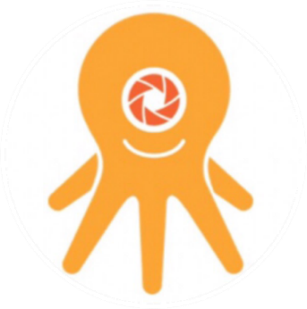 FIND YOUR PHOTOSby TIME & LOCATIONdownload your freeiPOLPO APPwww.iPOLPOPHOTOS.comFIND YOUR PHOTOSby TIME & LOCATIONdownload your freeiPOLPO APPwww.iPOLPOPHOTOS.comFIND YOUR PHOTOSby TIME & LOCATIONdownload your freeiPOLPO APPwww.iPOLPOPHOTOS.comFIND YOUR PHOTOSby TIME & LOCATIONdownload your freeiPOLPO APPwww.iPOLPOPHOTOS.comFIND YOUR PHOTOSby TIME & LOCATIONdownload your freeiPOLPO APPwww.iPOLPOPHOTOS.comFIND YOUR PHOTOSby TIME & LOCATIONdownload your freeiPOLPO APPwww.iPOLPOPHOTOS.comFIND YOUR PHOTOSby TIME & LOCATIONdownload your freeiPOLPO APPwww.iPOLPOPHOTOS.comFIND YOUR PHOTOSby TIME & LOCATIONdownload your freeiPOLPO APPwww.iPOLPOPHOTOS.comFIND YOUR PHOTOSby TIME & LOCATIONdownload your freeiPOLPO APPwww.iPOLPOPHOTOS.com